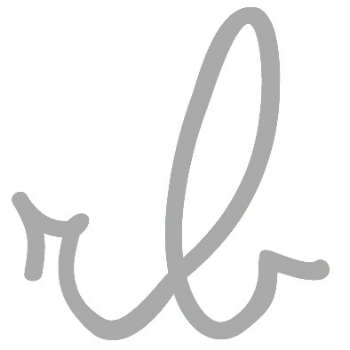 …C:V1971 born margate, kentpre art foundation / textile- art a levels 1988 – 1989fashion & textiles – Rochester art college 1989 – 1991Practicing Artist 2002 – presentAuthor & Freelance writer 2008 – present MA Ceramics 2018 – present exhibitionsrural crafts association selling various venues – 2003‘wrapped’ – paperweight, farfield mill – 2004Kendal brewery arts – contemporary craft market – 2004Stockport art gallery – designer crafts showcase – 2004‘past influence’ jelly leg’d chicken – 2005works in paper, platform gallery – 2005bovey tracey contemporary crafts fair – 2005skipton contemporary craft showcase – 2005Christmas showcase platform gallery – 2005Featured artist – gallery 23, arteria – 2005Leeds art & design centre – 2006Ripple four art fair – 2006Platform gallery – north of Watford exhibition – 2006Weave paper print, neo gallery – 2006North Yorkshire Open studios - 2007Published author, interiors and craft books – 2008 to presentrb ceramics – selling online – 2015 to presentNorth Yorkshire Open Studios - 2017solo exhibitionslayer, neo gallery cockermouth feb – 2006awards & residenciesarts council professional development grant feb 2005Brigit Skiold Curwen print bursary/residency – 2005publications & reviewsStyle Magazine – 2004Craft galleries guide 2005-2006Book - Granny chic, Kyle Books – 2012Book - Pamper Your Pooch, Kyle Books – 2014Book - Forgotten Ways for Modern Days, Kyle Books - 2015Mollie Makes – Featured home & studio 2012You Magazine – Mail on Sunday – 5 piece spread 2012, 2015The Simple Things – 2012, 2014, 2015Country Living – 5 piece spread 2015Various Other Magazines and articles Books Published in following countriesJapanGermanyHollandPortugalUSAAustraliaItalySpainWebsite – www.rachelleblondel.ukInstagram rbceramics | rachelleblondel